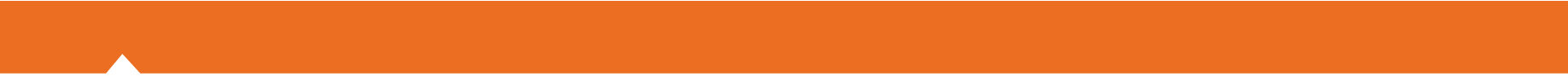 [INSERT YEAR] STATEWIDE MEDICAL AND HEALTH EXERCISEFLOOD SCENARIOAMBULANCE SERVICES OBJECTIVESHow To Use This Document: The purpose of this document is to provide sample objectives and capabilities for exercise planners to select from in designing their Statewide Medical and Health Exercise (SWMHE). These capabilities and their supporting objectives were identified based on the Multi-Year Training and Exercise Plan developed by the California Department of Public Health (CDPH). To access this document, please visit https://www.cdph.ca.gov/Programs/EPO/Pages/swmhe.aspxTo use this document, insert your agency/organization’s name in the bracketed text in the header that reads “INSERT NAME OF AGENCY/ORGANIZATION HERE.” Review the suggested capabilities and objectives and consider them as options to create an Exercise Plan that is customized to the unique characteristics of your organization and community. Select and modify as needed. According to the Federal Emergency Management Agency (FEMA), ten or fewer objectives are recommended for a functional exercise. APPLICABLE CAPABILITIESPROPOSED OBJECTIVESOBJECTIVE ONEActivate the Incident Command System (ICS) per scenario or hazard-specific plan and/or local policies and procedures within [insert timeframe] minutes of notification of incident and incorporate responding ambulance units into on-scene ICS structure. Health Care Preparedness and Response Capability 2: Health Care and Medical Response and Recovery CoordinationSample Task(s):Establish a ground ambulance coordinator within [insert timeframe]Identify an ambulance staging and loading area considering immediate and future needs, and assign personnel to staff the staging area within [insert timeframe]Per scenario or hazard-specific plan and/or local policies and procedures, ensure hospital emergency department bed availability through pollingProvide a Medical Supply Resource Inventory at ambulance staging area of medical supplies available from ambulance units at the sceneEstablish single point resource ordering with Incident Commander regarding ambulance needs for responseOBJECTIVE TWOPer local policies and procedures, provide situational awareness to the Local Emergency Medical Services Agency (LEMSA) and/or Medical and Health Operational Area Coordinator (MHOAC) Program for inclusion in the Public Health & Medical Emergency Operations Manual Situation Report within [XX] minutes of activation. Health Care Preparedness and Response Capability 2: Health Care and Medical Response and Recovery CoordinationSample Task(s):Contact the appropriate LEMSA and/or MHOAC representative through designated communication channels to poll available ambulance resources through mutual aid agreements, Memoranda of Understanding (MOU), corporate supply chain, etc.Re-evaluate resource request and incident resource needs every [XX] minutes or during periods of low activityForecast response times and availability of transport units every [XX] minutes and provide updates in coordination with the MHOAC, LEMSA, and the Emergency Operations Center (EOC)OBJECTIVE THREEImplement and manage medical surge strategies upon activation of appropriate plans. Health Care Preparedness and Response Capability 4: Medical SurgeSample Task(s):Consider surge strategies such as changing shift lengths or crew configurations, and using alternate vehicles, community paramedicine, or other non-ambulance responses in coordination with dispatch prioritiesDevelop and implement EMS patient distribution strategies to avoid overloading any single hospitalIdentify procedures to surge the numbers of patients transported per vehicle Identify means of transportation (buses, etc.)
OBJECTIVE FOURProvide effective risk communication during the incident in coordination with other local and regional players through the operation of a Joint Information Center (JIC) within [insert timeframe]. Health Care Preparedness and Response Capability 2: Health Care and Medical Response and Recovery CoordinationSample Task(s):Confirm predetermined methods of notification and redundant communication pathways, as radio and other non-secure methods of communication may be monitored by the media or the publicCoordinate with the scene safety officer to address any concerns for responders and/or the general public and appropriate protective actions within [insert timeframe] of arrival on-sceneOBJECTIVE FIVEUtilize local deployment plans to respond to the flood event and treat all patients in accordance with standards of care. Health Care Preparedness and Response Capability 4: Medical SurgeSample Task(s):Screen all patients for signs, symptoms, and relevant travel and exposure historyDocument exposure information in [insert appropriate forms and/or electronic health record system], and ensure it is communicated to the entire care team and state and local health departments Provide personal protective equipment (PPE) and prophylaxis to employees and patients as neededOBJECTIVE SIXConduct appropriate measures to ensure the protection of the health and safety of the public and workers, as well as the environment, from all hazards in support of responder operations and the affected communities within [insert timeframe]. Health Care Preparedness and Response Capability 3: Continuity of Health Care Service DeliverySample Task(s):Identify, assess, and mitigate worker health and safety hazards, and disseminate health and safety guidance and resources to response and recovery workersMinimize public exposure to environmental hazards through assessment of the hazards and implementation of public protective actionsOBJECTIVE SEVENRequest necessary resources through proper channels as established locally or through the Operational Area via local policies and procedures within [insert timeframe]. Health Care Preparedness and Response Capability 2: Health Care and Medical Response and Recovery Coordination Sample Task(s):Ensure that necessary equipment is available in the ambulance for patient needs during transportation  Ensure single point resource ordering through the on-scene Incident Commander for resource requesting and follow proper local and Operational Area (OA) channels for orderingActivate mutual aid plans for immediate and planned needs within [insert timeframe] of identification of needContact appropriate MHOAC representative via [channel] to request additional transportation resources as appropriate. Consider equipment/time limitations Provide an inventory of medical supplies available at ambulance staging area for use at the scene within [insert timeframe]. Anticipate and advise on changing resource requirementsOBJECTIVE EIGHTPrepare the organization for continuous provision of essential services to clients and staff (and affected family members, whenever possible) during and after the disaster within [insert timeframe]. Health Care Preparedness and Response Capability 3: Continuity of Health Care Service DeliverySample Task(s):Put in place succession planning to maintain operations if primary positions become vacant within [insert timeframe] of event notificationEnsure that operations related to the continuity of the business are sustainable for [insert timeframe] and these strategies are documented within a recovery planTypeCapabilityCapability GoalHPPHealth Care and Medical Response CoordinationHealth care organizations, the Health Care Coalition (HCC), their jurisdiction(s), and the ESF-8 lead agency plan and collaborate to share and analyze information, manage and share resources, and coordinate strategies to deliver medical care to all populations during emergencies and planned events.HPPContinuity of Health Care Service DeliveryHealth care organizations, with support from the HCC and the ESF-8 lead agency, provide uninterrupted, optimal medical care to all populations in the face of damaged or disabled health care infrastructure. Health care workers are well-trained, well-educated, and well-equipped to care for patients during emergencies. HPPMedical SurgeHealth care organizations – including hospitals, emergency medical services (EMS), and out of hospital providers – deliver timely and efficient care to their patients even when the demand for health care services exceeds available supply. The HCC coordinates information and all available resources for its members to maintain conventional surge response. When an emergency overwhelms the HCCs collective resources, the HCC facilitates the health care system’s transition to contingency and crisis surge response and its return to conventional standards of care.